HELLO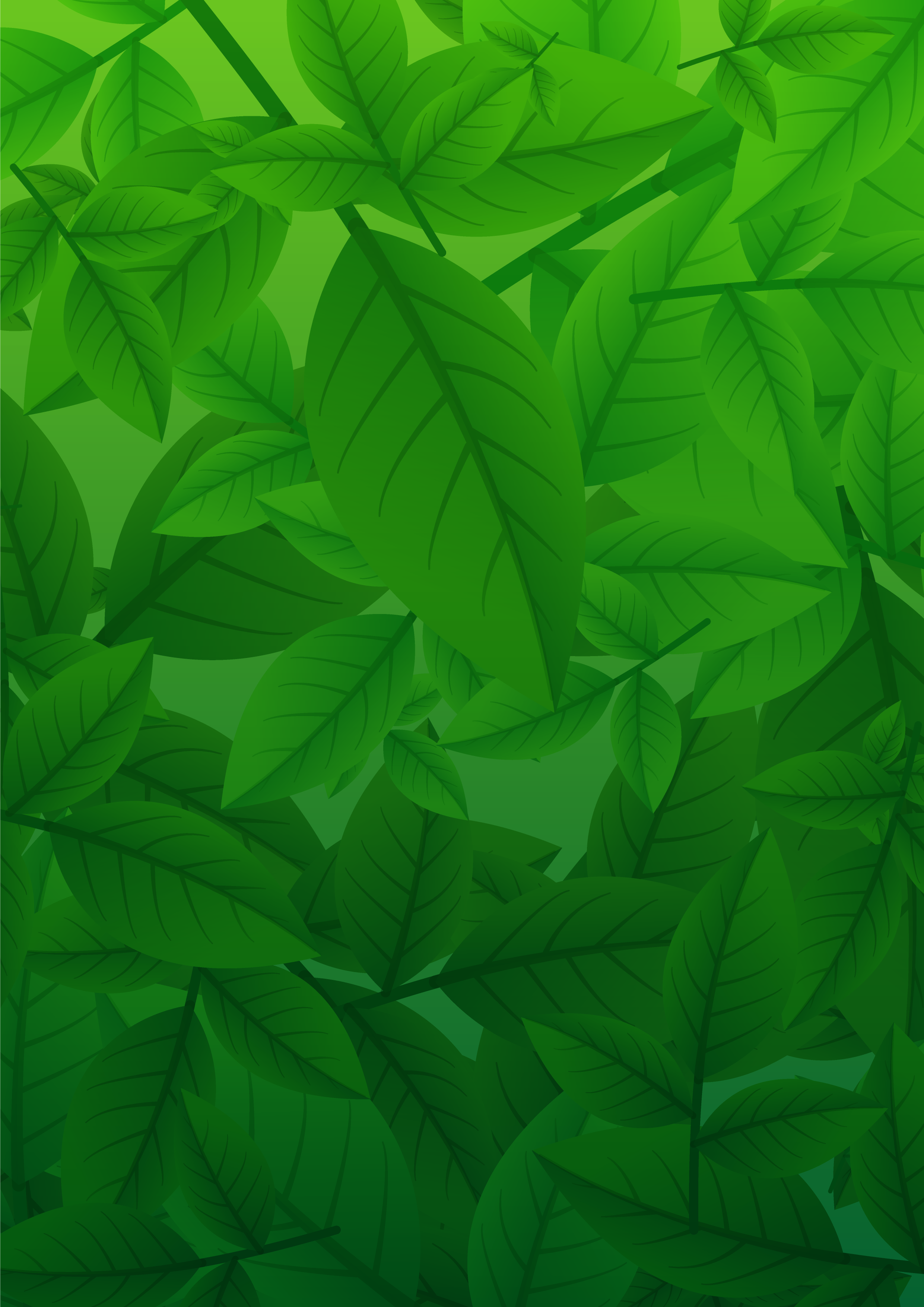 JASANIGRAPHICS DESIGNERgmail@gmail.com 123.456.7890I’m a highly energetic, fast-thinking, passionate person.My curiosity about what drives people combined with a strong sense of empathy push me to craft insight-driven, compelling stories and experiences that matter to people.EXPERIENCELEO BURNETTBRAND STRATEGIST | 2014 - PRESENTCreate and lead brand purpose and architecture workshops with senior clients.Develop insight-driven strategic territories for creative communications across multiple channels.Evaluate work and collaborate in refining creative to meet strategic goals.Create briefs to inspire and focus work rooted in the intersection of business objectives and consumer wants.Develop strategy for website redesigns.Strategically focus communication hierarchies depending on channel for most impactful massaging.Design content strategy for cause-based marketing platform.Lead creative brainstorm sessions.Conduct qualitative research.EXECUTIVES BREAKFAST CLUBEXECUTIVE DIRECTOR | 2009 - PRESENTProduce a monthly event about transformational leadership.Identify interesting, values-driven leaders and invite them to share their leadership journey.Write compelling interviews that reveal insights about forging effective leaders.Facilitate networking with like-minded and values-driven people.Manage all marketing communications promoting events and membership across platforms. © CVtemplatemaster.comAKIRA + PALLANDROME LLCEVENT DIRECTOR | 2006 - 2009Conceptualized and produced experiential marketing events.Partnered with various businesses and sponsors for co-branded experiences.Managed timelines, budgets, entertainment and all event components.SKILLSBRAND STRATEGY EXPERIENTIAL EVENTSCROSS CHANNEL MARKETINGCAUSE MARKETING CONTENT STRATEGYEDUCATIONDEPAUL UNIVERSITYBACHELOR OF SCIENCE IN BUSINESS MANAGEMENT7 Years of conducting personal, one-on-one interviews with top leaders in   corporations, small businesses, athletics, and non-profits, Executives Breakfast Club.*REFERENCES AND PERSONAL INFORMATION UPON REQUEST